Tyršova základní škola a mateřská škola Plzeň, U Školy 7,                                                                        příspěvková organizace 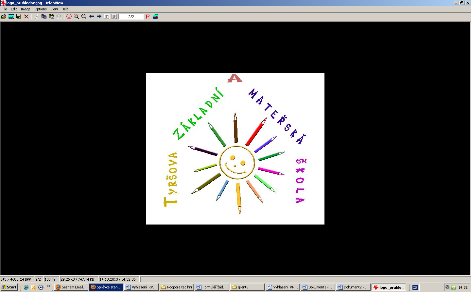 Potvrzení o studiuPotvrzujeme, že žák/žákyně ………..……………..…………………, narozen(a) dne …………………..…..………., je žákem Tyršovy základní a mateřské školy v Plzni, U Školy 7.V Plzni dne ……………                                   …………………………………                                                                                   Podpis ředitelky školy